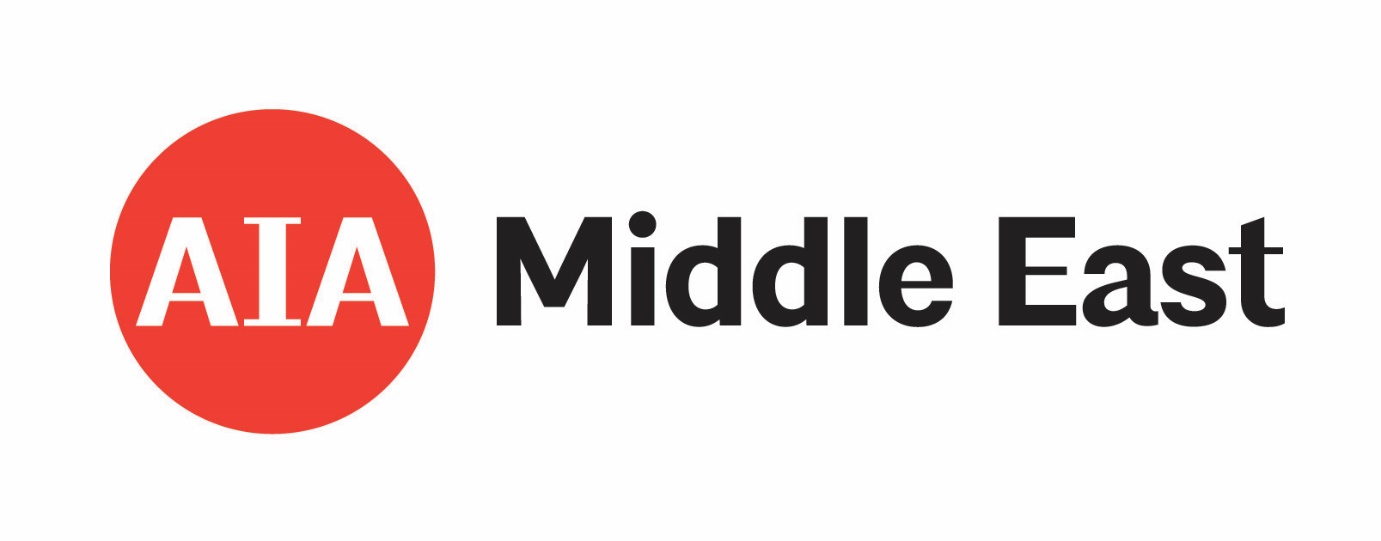 2023 AIA Middle EastDesign AwardsCall For EntriesThe AIA Middle East Chapter’s annual design awards program recognizes excellence in architecture, interior architecture, urban design and unbuilt projects undertaken by our Chapter’s members.  Because such recognition not only benefits the architects honored, but also benefits all architects, AIA Middle East strives to optimize the public’s awareness and appreciation for the Awards Program through appropriate public relations efforts.The AIA Middle East Awards Program is a function solely of AIA Middle East and participation in the program is limited to its current members.ELIGIBILITYAll good standing Architect members of the Institute are eligible to submit entries for projects located in the Chapter’s Middle East and North Africa jurisdiction, defined as the following countries: Algeria, Bahrain Egypt, Iraq, Jordan, Kuwait, Lebanon, Libya, Morocco, Oman, Qatar, Saudi Arabia, Syria, Tunisia, UAE and Yemen.All good standing Associate members of the Institute are eligible to submit entries for projects located anywhere in the MENA Region as defined above (Note: Associate members include International Associate AIA members; Associate AIA Members and Honorary FAIA members in good standing with the Institute and their local chapters).Projects produced by students, or considered student work, may only be submitted under the student category by the student(s) who worked on the project. The projects must have been done in the final year of the academic curriculum through the Department of Architecture at their given school/college/university. Student must be an AIA or AIAS member.Built work must have been completed since January 1, 2018. Unbuilt projects must have been initiated after January 1, 2018.The AIA member submitting the project must be on the principal design team member of the design submitted. When one Architect is not the sole author of the design, all other participants contributing substantially to the design must be given credit as part of the submission.Projects designed by joint venture or associated architects should be submitted by one member only; credit for all design participants is to be noted in the entry form.All entries that meet the requirements of their respective categories are eligible regardless of size, budget, style, location or building type.Project previously honored with an award from the Middle East Chapter are NOT eligible for submission.Projects which have received a National Award or an International Region Award, are eligible for submission to the AIA Middle East Awards Program.Work by architects or design firms serving as juror for the current year (2023) awards are ineligible.The AIA Middle East Chapter reserves the right to determine the eligibility of the submissions.CRITERIAThe jury will award the AIA Middle East Design Awards and AIA Middle East Merit Awards. The jury shall comprise not less than three distinguished architects. All jury decisions will be based solely on the materials submitted. No field trips will be taken. Entries will be judged on how successfully the design addresses individual project program requirements, the successful integration of the solution within its context, and its worthiness for an award in design excellence.Projects will be evaluated on one or more of the following criteria:DESIGN INNOVATION though proposing new approaches to the development of architectural and / or urban form.DESIGN QUALITY reflecting resolution of the program or idea; innovation, thoughtfulness and technique.DESIGN RESOLUTION of formal, functional and technical requirements.SOCIAL INNOVATION demonstrating a commitment to social progress.TECHNICAL INNOVATION exploiting new technologies and / or architectural applications ENVIRONMENTAL INNOVATION demonstrating a commitment to environmentally sensitive design, sustainability and energy / resources conservation.INNOVATION IN PRESERVATION / RESTORATION demonstrating skill, sensitivity and thoughtfulness in preservation, restoration, or the adaptive re-use of existing buildings.Project authorship will remain confidential throughout the jury deliberations.
If authorship is revealed on any photo, plans, slides or narrative, the entry will be disqualified.
CATEG0RIESEntries must be submitted in one of the categories listed below. The entry categories are used to clarify different requirements for each group and to focus the jury on the broad and diverse areas of practice.

•ARCHITECTURE (BUILT)
Eligible entries may be new construction, renovation or preservation / restoration projects. The project must be built work that reached substantial completion after January 1, 2018. For multi-building projects, the architect submitting the project (or portion thereof) shall offer detailed evidence of authorship of each portion of the project being submitted.

•ARCHITECTURE (UNBUILT)
Eligible entries may be unbuilt architecture that have not reached substantial completion prior to submission deadline as well as theoretical or conceptual work, including installation, land art, and research. Project cannot have been undertaken for academic credit.

•INTERIOR ARCHITECTURE
Eligible entries may be architectural interior design projects. Incomplete or ongoing projects may be submitted in this category if the design work is complete and implementation is underway.

•ERIC TOMICH, FAIA INNOVATION AND SUSTAINABILITY
Eligible entries may be a new construction, renovation or preservation/ restoration projects with exceptional design focus on “Innovation and Sustainability”.  Incomplete or ongoing projects may be submitted in this category if the design work is complete and implementation is underway.

•URBAN DESIGN & PLANNING
Eligible entries may be master planning, urban design projects, planning programs, civic improvements, campus plans, environmental programs, or redevelopment projects. Project should not be individual buildings. Incomplete projects or on-going programs may be submitted if the design work is complete and implementation is underway.

•STUDENT GRADUATION PROJECT
Eligible entries must be projects produced by students, or considered student work, and may only be submitted under the student category by the student (s) who worked on the project. The projects must have been done in the final year of the student’s academic curriculum through the Department of Architecture at their given school/college/university.SUBMISSIONFor each entry, the submittal material should be sufficient for the jury to assess the design intent. Entries must be submitted in the manner specified below. With the exception of the 2023 AWARDS ENTRY FORM, all materials shall be submitted anonymous. No company names, logo, or other identifying information may appear on any submission material.The submission will be linked to the 2023 AWARDS ENTRY FORM and fees paid using the contact name and email account.awards@aiamiddleeast.org is independent of the Awards Jury and AIA Middle East Executive Committee. Any and all questions related to the awards submission are to be directed to this email. Please do not contact the AIA Middle East or any of the chapter leaders directly with questions regarding the awards submission.Submission must be made using the PowerPoint Template which will be available upon submission of the 2023 AWARDS ENTRY FORM ( the template is also available on the website http://www.aiamiddleeast.org/designawardsSTEP 1: email to awards@aiamiddleeast.org the 2023 AWARDS ENTRY FORM along with a receipt for proof of payment  for each submissions. STEP 2: Download the PowerPoint Templatehttp://www.aiamiddleeast.org/designawards )STEP 3. Submit your final entry in PowerPoint and pdf format to awards@aiamiddleeast.org together with the WRITTEN DESCRIPTION FORM.DEADLINE AND ENTRY FEESThe deadline for receipt of the entry form and payment is:
Nov 17, 2023 before 11:59 PM Gulf Standard TimeThe deadline for receipt of awards submission is:
November 24, 2023 before 11:59 PM Gulf Standard TimeThe submission fee is 95 USD per project. The fee for the first submission is waived if the applicants choose to:Sign up for 2023 AIA Middle East membership. The new membership must be completed and all dues received before submitting his entry(Students or new graduates receiving a membership waiver are not eligible for the awards submission waiver.)Multiple submission per firm or entrant are allowed. Additional submissions after the first will garner a fee of 95 USD.The submission fee per Student Application (for Student Graduation Category) is 45 USD.You may resubmit your submission until the deadline at no extra charge but no refunds will be issued.Payment Method: All fees are to be paid through AIA Middle East WebsiteREFER TO WEBSITE (http://www.aiamiddleeast.org/designawards/) FOR PAYMENT                   2023 AWARDS ENTRY FORM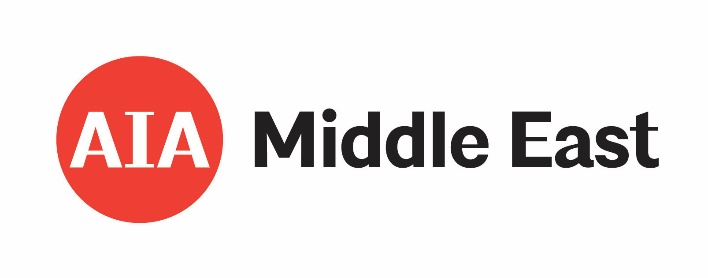    PROJECT NUMBER:                                            (Internal Use Only)Please type or print all information. One entry form required per project. Reproduce this form as needed.Entry Classification” check only one (use separate form for each project being submitted)(___) Architecture (Built)(___) Architecture (Unbuilt)(___) Interior Architecture(___) Innovation and Sustainability(___) Urban Design and Planning(___) Student Graduation ProjectWire Transfer Confirmation No._________________ enclosed made payable to “AIA Middle East” being fee for:95 USD        (___)       Award for Architecture (Built)				no. of entries (___)95 USD        (___)       Award for Architecture (Unbuilt)				no. of entries (___)95 USD        (___)       Award for Interior Architecture				no. of entries (___)95 USD        (___)       Eric Tomich, FAIA Award for Innovation and Sustainability	no. of entries (___)95 USD        (___)       Award for Urban Design and Planning			no. of entries (___)45 USD        (___)       Award for Student Graduation Project			no. of entries (___)I affirm that the foregoing information is true in every respect and that I am the primary author of the design submitted herewith. Furthermore, I am a current member in good standing / new member with the American Institute of Architects and confirm that I have complied with all applicable eligibility requirements.AIA Member No.   _________________________________         Name         ____________________________________Date                       _________________________________          Signature   ____________________________________Photocopies of this form may be submitted.  For questions please contact the awards committee at awards@aiamiddlleeast.orgFor new members the fee for the first submission is waived.Important Date:a. The deadline for receipt of the 2023 AWARDS ENTRY FORM is: November 17, 2023 before 11:59 PM Gulf Standard Time                 WRITTEN DESCRIPTION FORM   PROJECT NUMBER:                                            (Internal Use Only)No company names, logos, or other identifying information may appear on this form and submission package.SUBMISSION CATEGORY:(___) Architecture (Built)(___) Architecture (Unbuilt)(___) Interior Architecture(___) Innovation and Sustainability(___) Urban Design and Planning(___) Student Graduation ProjectDESCRIPTION: (your description should successfully address your design based on the criteria outlined)Important Date:The deadline for receipt of final submission and written description form is: November 24, 2023 before 11:59 PM Gulf Standard TimePROJECTPROJECTPROJECT NAMELOCATIONARCHITECTARCHITECTNAME OF FIRM(name to appear on award certificate or trophy in the event of the award)FIRM ADDRESSFIRM TELEPHONEDESIGN TEAM MEMBERS(mandatory; Project Team Member must be AIA member in good standing or join the AIA before submitting his entryARCHITECT OF RECORD(if not same as above – note: when a firm has been dissolved, architect of record shall be the firm name on contract documents used to execute the project)POINT OF CONTACTPOINT OF CONTACTNAME(point of contact regarding the awards submission)EMAIL(point of contact regarding the awards submission)MOBILE(point of contact regarding the awards submission)PROJECTPROJECTPROJECT NAMELOCATIONDATE OF COMPLETIONPLOT AREA (SQFT):BUA (SQFT):BUILDING HEIGHT (FT):NO. OF FLOORS